                                             Edición # 1      P.S. 24 QUEENS   	Septiembre 2016SChen16@schools.nyc.gov; LChen6@schools.nyc.gov; AGreenberg2@schools.nyc.gov; VLascarides@schools.nyc.gov; ALi8@schools.nyc.gov; JOh5@schools.nyc.gov; EVasiliou@schools.nyc.gov;  RZappone@schools.nyc.govSUJETOTEMASUGERENCIAS PARA APOYO EN EL HOGARLecturaEn esta unidad los estudiantes aprenderán a construir su confianza como lectores. Los estudiantes verán diferentes tipos de libros que le interesen. Nos concentraremos en los conceptos de impresión, tales como señalando las palabras a medida que leen y saber por dónde empezar a leer en la página siguiente.En casa, puede leer con su hijo todas las noches. Modele la lectura señalando las palabras y usando las imágenes para mantener conversación. También puede leerle en su propio idioma. Hablen acerca de las historias que lean con sus hijos.EscrituraEn el taller de escritura este mes, vamos a empezar el ano aprendiendo las diferentes rutinas para escribir independientemente. Los niños tomaran decisiones acerca de cuáles bolígrafos o lápices y papeles diferentes quieran usar como sus herramientas para el taller de escritura.En casa, usted y su hijo pueden practicar la escritura de diferentes cosas que le gusta hacer a su hijo. Puede animar a su hijo a hacer un dibujo y luego tratar de escribir palabras que vayan con las imágenes.MatemáticasEn matemáticas los estudiantes explorarán todas las diferentes formas que nos rodean, incluyendo círculos, cuadrados, triángulos, rectángulos y hexágonos. Se dará cuenta de cómo las formas varían según el número de lados y vértices que cada forma tiene.En casa, se puede tratar de jugar un juego de adivinanzas de formas. Por ejemplo, veo un círculo que tiene números en ella con 2 manos negras. Es el reloj de la cocina!CienciaEn la ciencia, vamos a aprender acerca de los árboles a través de las diferentes estaciones del año. Vamos a explorar cómo los árboles cambian a través de nuestras cuatro estaciones. Vamos a utilizar nuestros 5 sentidos para hacer estas diferentes observaciones.En casa, usted y su hijo puede tratar de utilizar sus sentidos mientras realiza sus tareas o rutinas diarias. Por ejemplo, en su camino a casa desde la escuela, céntrense en el uso del sentido del olfato. Es posible oler una flor, hierba recién cortada o algo delicioso de un restaurante cercano.EstudiosSocialesEn estudios sociales, vamos a estar aprendiendo acerca de nuestra comunidad escolar. Vamos a aprender acerca de la escuela y reglas de la clase y cómo las reglas son importantes. Vamos a discutir cómo las reglas nos mantienen seguros.En casa, usted y su hijo pueden hablar acerca de las reglas especiales que tiene en casa. ¿Por qué son importantes estas reglas y lo que sucede cuando se rompe una regla?Enfoque del Mes: PBIS (Positive Behavior Intervention System/ Sistema de Intervención de Comportamiento Positivo)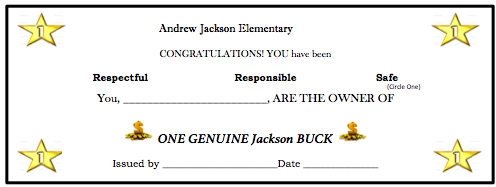 Los estudiantes obtendrán un Jackson Buck cada vez que demuestran que saben cómo ser seguro, responsable y respetuoso en la escuela. Es importante que los estudiantes muestren un comportamiento adecuado durante todo el día escolar caminando tranquilamente por los pasillos, escuchando a su maestro, haciendo su mejor trabajo, siendo responsables y seguros y respetuosos el uno al otro. Los niños que han ganado 10 dólares Jackson se les permitirán realizar sus compras para cualquier premio en la caja del tesoro de los viernes.Enfoque del Mes: PBIS (Positive Behavior Intervention System/ Sistema de Intervención de Comportamiento Positivo)Los estudiantes obtendrán un Jackson Buck cada vez que demuestran que saben cómo ser seguro, responsable y respetuoso en la escuela. Es importante que los estudiantes muestren un comportamiento adecuado durante todo el día escolar caminando tranquilamente por los pasillos, escuchando a su maestro, haciendo su mejor trabajo, siendo responsables y seguros y respetuosos el uno al otro. Los niños que han ganado 10 dólares Jackson se les permitirán realizar sus compras para cualquier premio en la caja del tesoro de los viernes.Enfoque del Mes: PBIS (Positive Behavior Intervention System/ Sistema de Intervención de Comportamiento Positivo)Los estudiantes obtendrán un Jackson Buck cada vez que demuestran que saben cómo ser seguro, responsable y respetuoso en la escuela. Es importante que los estudiantes muestren un comportamiento adecuado durante todo el día escolar caminando tranquilamente por los pasillos, escuchando a su maestro, haciendo su mejor trabajo, siendo responsables y seguros y respetuosos el uno al otro. Los niños que han ganado 10 dólares Jackson se les permitirán realizar sus compras para cualquier premio en la caja del tesoro de los viernes.Recordatorios y Eventos:Sept. 8th  Salida temprano para estudiantes de Kínder solamente Sept.12th  Escuela Cerrada Sept. 22nd  Conferencia de Padres y Maestros iniciada por una Reunión de la Asociación de Padres y Maestros 4:30 pmRecordatorios y Eventos:Sept. 8th  Salida temprano para estudiantes de Kínder solamente Sept.12th  Escuela Cerrada Sept. 22nd  Conferencia de Padres y Maestros iniciada por una Reunión de la Asociación de Padres y Maestros 4:30 pmRecordatorios y Eventos:Sept. 8th  Salida temprano para estudiantes de Kínder solamente Sept.12th  Escuela Cerrada Sept. 22nd  Conferencia de Padres y Maestros iniciada por una Reunión de la Asociación de Padres y Maestros 4:30 pm